Adapted from Gregory & Kaufeldt, 2015, p. 111.  Inspired by de Bono (1999).SIX HAT TEMPLATESIX HAT TEMPLATESIX HAT TEMPLATE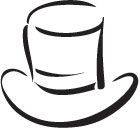 INFORMATIONWhat are the facts?What are the details?What questions do I still need answered?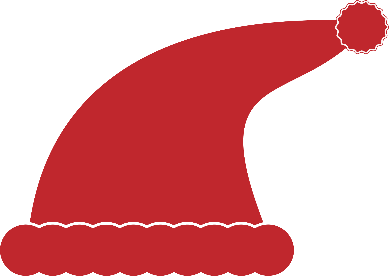 FEELINGSHow do I feel about this?What is my gut reaction?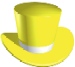 OPTIMISMWhat’s the upside?What are the benefits?Why is this a good thing? 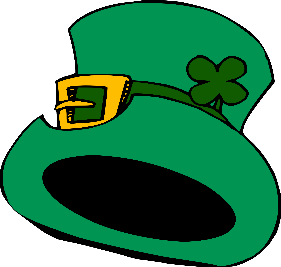 GROWTH/CREATIVITYWhere could this go?What could we do with this? How could we adapt and change this?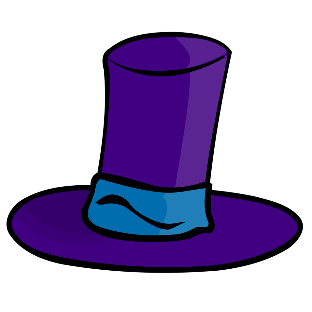 JUDGMENTWhat’s the downside?What are the problems?What are the obstacles? 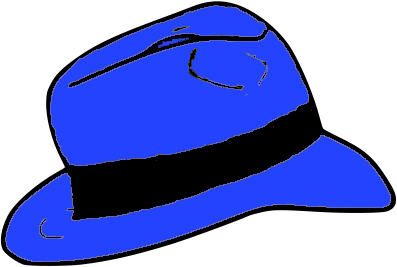 THINKING PROCESSWhat are the implications?What do I wonder about this?What do we do next?